Sport – Spiel – Spaß!SPORTANGEBOT DES MÜLHEIMER TURNVEREINSMöchten Sie gerne in angenehmer Atmosphäre Sport treiben?Der Mülheimer Turnverein bietet bereits seit vielen Jahren in Kooperation mit dem SPZ Mülheim ein Sport- und Bewegungsangebot in einer nahe gelegenen Turnhalle an.Für all die, die das Angebot noch nicht kennen, findet am Dienstag, dem 14. Januar um 16:00 Uhr in der Kontakt- und Beratungsstelle eine Informationsveranstaltung statt. Sie sind herzlich eingeladen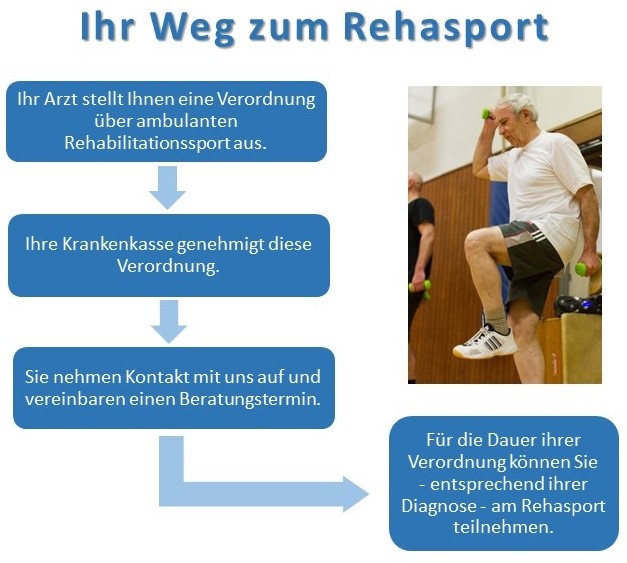 Kontakt- und Beratungsstelle SPZ-MülheimProgramm Januar 2020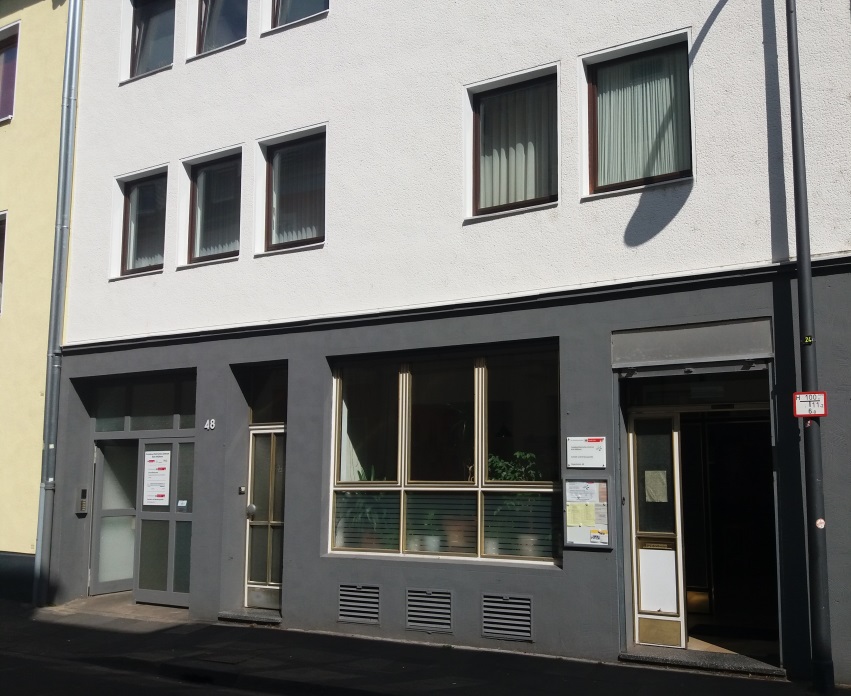 Regentenstr. 4851063 KölnTel.: 0221/96559-20www.spz-koeln-muelheim.dekob-muelheim@stadt-koeln.de